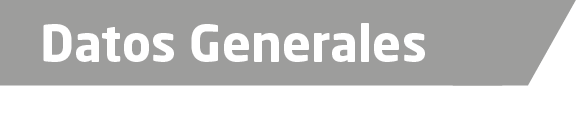 Nombre Julio Rodríguez FernandezGrado de Escolaridad Doctor en DerechoCédula Profesional (Licenciatura Derecho) 3275812Cédula Profesional (Maestría Derecho Procesal)7172498Título (Doctorado Derecho Procesal) cédula trámiteTeléfono de Oficina 228-8-41-02-70Correo Electrónico juliorodriguez74@hotmail.comDatos GeneralesFormación Académica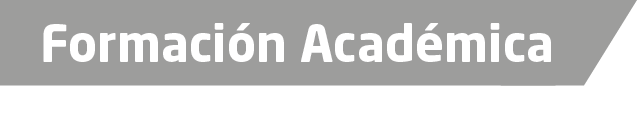 1993-1997Universidad Veracruzana. Licenciatura en Derecho.2000Diplomado en Juicio de Amparo y Derecho Constitucional, Impartido por el Institutode Investigaciones Jurídicas de la UV en coordinación con la UNAM.2007-2009Maestría en Derecho Procesal. Centro Mexicano de Estudios de Posgrado2013Diplomado en Sistema Penal Acusatorio y Adversarial, Impartido por el Instituto de Investigaciones Jurídicas de la UV2011-2013Doctorado en Derecho Procesal. Centro Mexicano de Estudios de PosgradoTrayectoria Profesional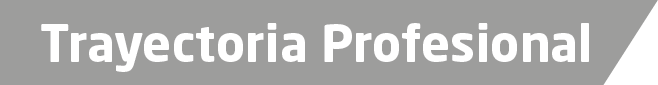 2015-2016Fiscal de Litigación en la Unidad Integral de Procuración de Justicia en Xalapa (iniciador del Nuevo Sistema Penal Acusatorio y Adversarial)2016-2017Fiscal Auxiliar, Fiscalía Regional Xalapa2017Fiscal de Distrito de XalapaFiscal Primero Especializado en Delitos Relacionados con Hechos de Corrupción y Cometidos por Servidores Públicos2000 a la actualidadCatedrático Universitario en el ámbito del Derecho Conocimiento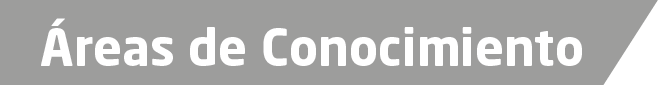 DerechosHumanosJuicio de AmparoDerecho Penal y Procesal Penal